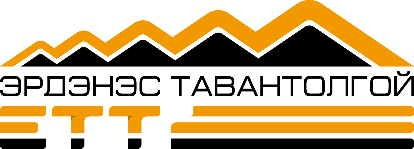 ДУУДЛАГА ХУДАЛДААНД ОРОЛЦОХ ХҮСЭЛТОролцогчийн эцэг /эх/-ийн нэр, өөрийн нэр:........................................................................................................................... Оролцогчийн регистрийн дугаар: .................................................................Итгэмжлэгдсэн төлөөлөгчийн эцэг /эх/-ийн нэр, өөрийн нэр:..........................................................................................................................Итгэмжлэгдсэн төлөөлөгчийн регистрийн дугаар: .......................................Дэнчингийн хэмжээ: .........................................................................................Дэнчин тушаасан он сар өдөр: ........................................................................Оролцогчийн оршин суугаа хаяг: ..................................................................................................................................................................................................Харилцах утас: ..................................................................................................Хүсэлт бөглөсөн он сар өдөр цаг: ...................................................................Дуудлага худалдааны журам болон “Автомашин худалдах, худалдан авах гэрээний төсөлтэй танилцсан: .........................................................................Дуудлага худалдаанд оролцох .................................................................................................................................................... /эд хөрөнгийн нэр/ эд хөрөнгөтэй танилцсан: ..................................................................... /                                     /ДУУДЛАГА ХУДАЛДАА ЗОХИОН БАЙГУУЛАХ КОМИСС